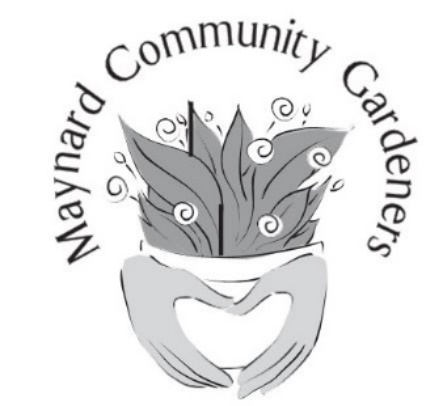 New Member OutreachHelp with Tabling at EventsDowntown Buckets & Gateway Planters (i.e. plant and maintain one location)Organize outings such as Garden Tours, Trips and SpeakersHost a member seasonal potluck or socialMaintenance (i.e. care of established town gardens by either weeding and/or watering)Assisting with the annual plant saleSwapping (i.e. facilitate plant, seed & garden items exchanges with other members)How to Garden (circle all that interest you):Beginning gardeningWatering, SunPlant selectionPlant propagating: Seeds, dividing, cuttings, bulbs, etc.Grow ZoneSoil testing & amendingHow to compostHow to keep critters and bugs outWhat grows well in MaynardPlanting, fertilizing, weeding, pruningHarvesting Food preserving such as canning and dryingWinter gardening, prepping for springOutings, Gatherings & 
Educational OpportunitiesGarden tour outings – Tower Hill, Garden in the Woods, etc.Member Potlucks & Social Gatherings, Garden ToursSharing gardening info. and best practices with other membersOnline lectures and slide shows from knowledgeable guest speakers Garden-related outings (e.g. garden visits, tours, local farms)Participate in hands-on workshops (e.g. trellis making, wreath making, wall building)Opportunities to meet other gardeners, attend potlucks and social gatheringsBulb Sale and plant/seedling swaps with other members